Mandaty wojewódzkie - 2010-11-24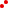 PKW przekazała oficjalne informacje o wynikach wyborów do sejmików wojewódzkich. 
Podajemy ogólną liczbę mandatów w sejmiku wojewódzkim, liczbę mandatów zdobytych przez poszczególne partie i ugrupowania, oraz w nawiasie - liczbę mandatów uzyskanych w poprzednich wyborach.
Dolnośląskie: 36PO - 15, KWW Rafała Dutkiewicza - 9, PiS - 7, SLD - 4, PSL – Kujawsko-Pomorskie: 33
PO - 16 (11), SLD - 6 (6), PiS - 6 (8), PSL - 5 (4).Lubelskie: 33 
PiS - 11 (11), PO - 9 (6), PSL - 9 (8), SLD - 4 (3). Lubuskie: 30 
PO - 11 (7), SLD - 9 (6), PSL - 5 (3), PiS - 5 (6). 

Łódzkie: 36
PO - 13 (10),  PiS - 10 (12), PSL - 7 (6), SLD - 6 (4).

Małopolska: 39
PO - 17 (13), PiS- 16 (16),  PSL - 4 (4), SLD - 2 (2).

Mazowsze: 51
PO - 17,  PiS - 14, PSL - 13, SLD - 7

Opolskie: 30
PO - 12 (8), Towarzystwo Społeczno Kulturalne Niemców na Śląsku Opolskim - 6 (7), SLD - 5 (4), PiS - 5 (8), PSL - 2 (3).

Podkarpackie: 33
PiS - 15 (15), PO - 7 (7), PSL – 7 (7), SLD - 4 (1).

Podlaskie: 30
PO - 11 (7), PiS - 11 (12), PSL - 5 (5), a SLD - 3 (5).

Pomorze: 33
PO - 19 (18), PiS - 7 (9), SLD - 3 (1), PSL - 3 (2) i Krajowa Wspólnota Samorządowa - 1 (0)

Śląskie: 48
PO - 22 (21), PiS - 11 (16), SLD -10 (8), Ruch Autonomii Śląska – 3 (0), PSL – 2 (3).

Świętokrzyskie: 30
PSL - 13 (8), PiS - 7 (7), PO – 6 (5), SLD – 3 (5), Porozumienie Samorządowe – 1 (1).

Warmińsko-Mazurskie: 30
PO - 14 (10), PSL - 7 (7), PiS - 5 (4), SLD - 4 (3).

Wielkopolskie: 39 
PO - 17 (15), SLD - 9 (7), PSL - 7 (5), PiS - 6 (12).

